NATIONAL ASSEMBLY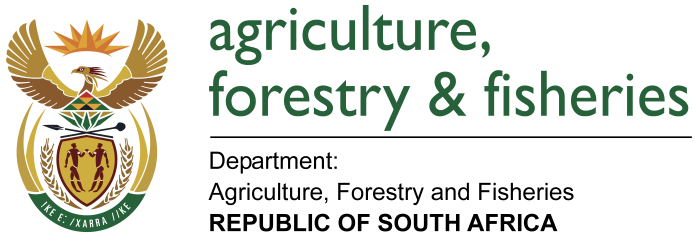 WRITTEN REPLYQUESTION 48/ NW53E	MINISTER OF AGRICULTURE, FORESTRY AND FISHERIES:Ms N P Sonti (EFF) to ask the Minister of Agriculture, Forestry and Fisheries:QUESTION:What percentage of seeds that were provided by his department to farmers were genetically modified seeds in the 2017-18 financial year? NW53EREPLY:The department of Agriculture Forestry and Fisheries is currently gathering the required information from the provincial departments of Agriculture and Rural Development.